Классный час в 1 классеБеседа «Все мы люди Земли»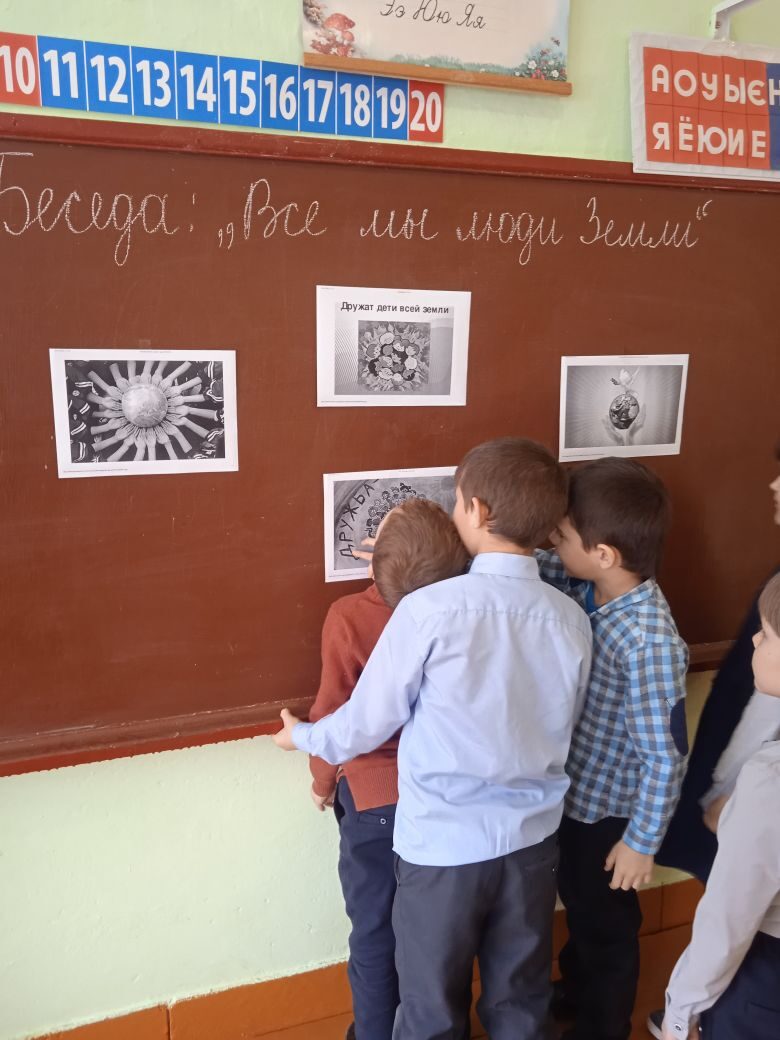 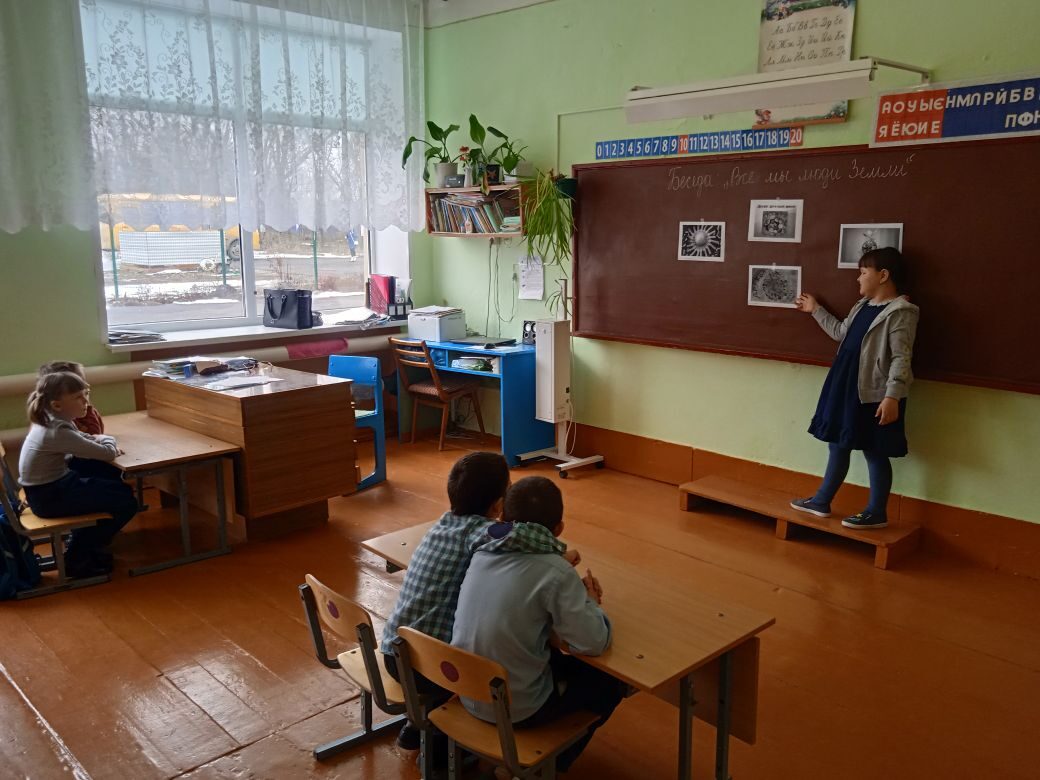 Место проведения: МБОУ Щедровская ООШДата: 01.03.2022годУчастники мероприятия: ученики 1 класса. Классный руководитель: Заикина Е.Е.Цели и задачи: воспитывать у детей чувство ответственности за сохранение природыОтработать правила поведения на природеС учащимися первого класса была проведена беседа об ответственном  отношении к природе нашей планеты, выучили и повторили правила правильного поведения на природе. Дети делились своими впечатлениями, загадывали загадки о животных и растениях. Беседа прошла интересно и увлекательно.Классный час во 2 классе«Широкая Масленица!»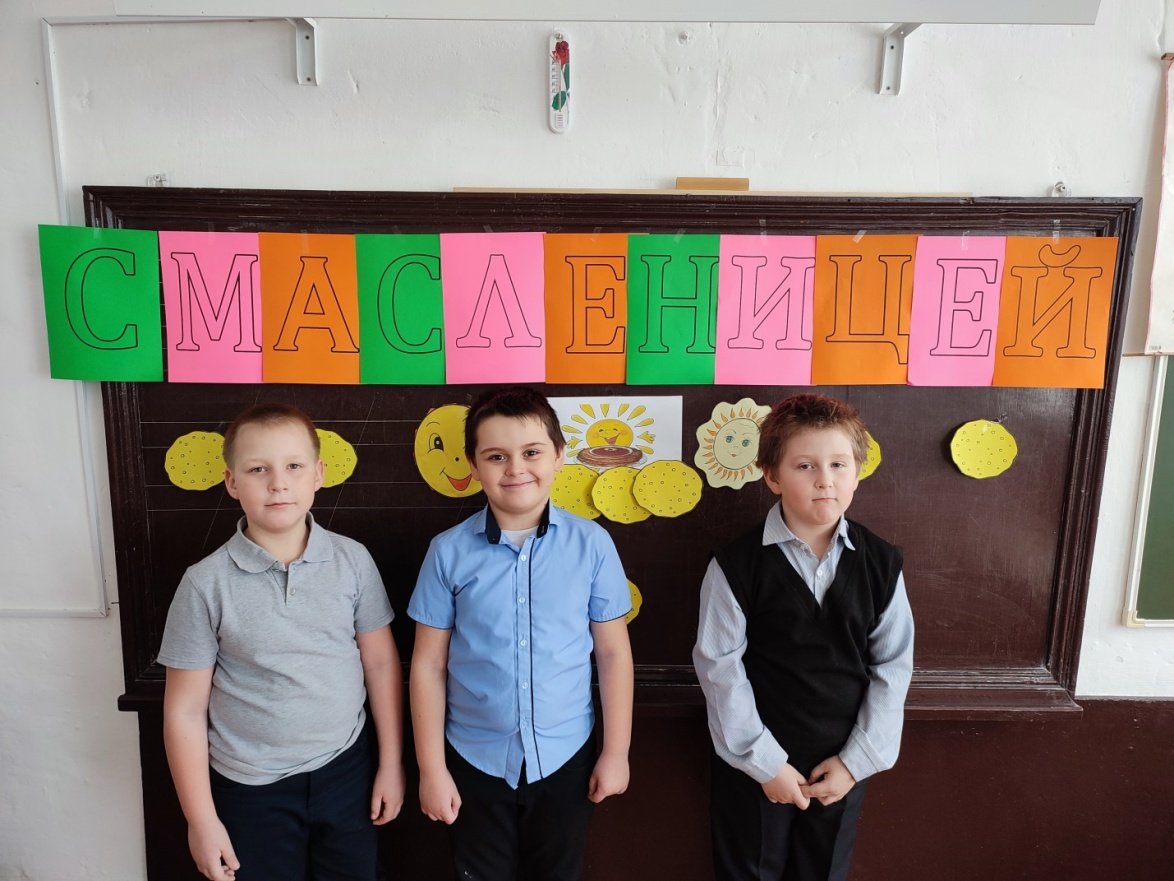 Место проведения: МБОУ Щедровская ООШДата:28.02.2022г.Участники мероприятия: ученики 2класса. Классный руководитель :Курипченко С.В.Цель: Изучать и возрождать интерес и уважение к российской культуре,обрядовым народным праздникам, традициям, обычаям.Задачи:1. Познакомить со старинным народным праздником-Масленицей, с историей возникновения праздника, традициями, обрядами празднования Масленицы.   2. Показать традиционный размах праздничной недели.3. Воспитывать уважительное отношение к культурному наследию народов нашей страны.Ребята работали активно. На мой взгляд, мероприятие оказало положительное влияние на мировоззрение детей. Данный классный час является одним из элементов формирования общечеловеческих ценностей. Классный час прошел в непринуждённой дружественной обстановке. Ребята получили заряд энергии и массу позитива.Классный час в 3 классе«Весёлой  Масленицы»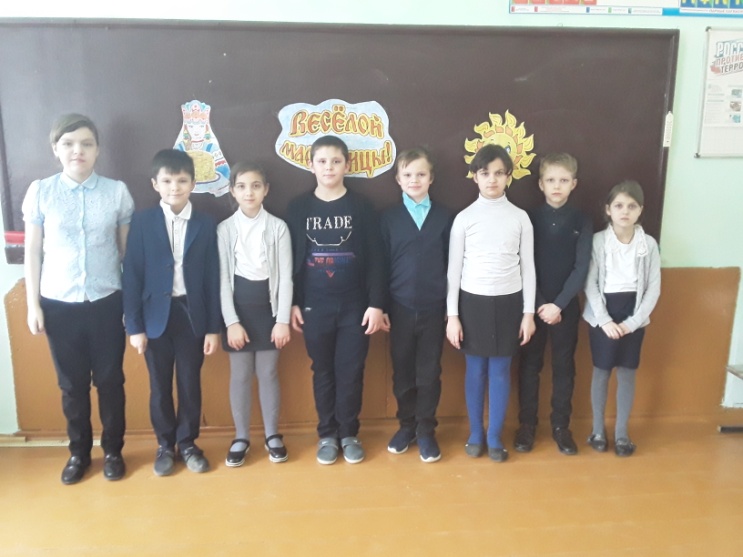 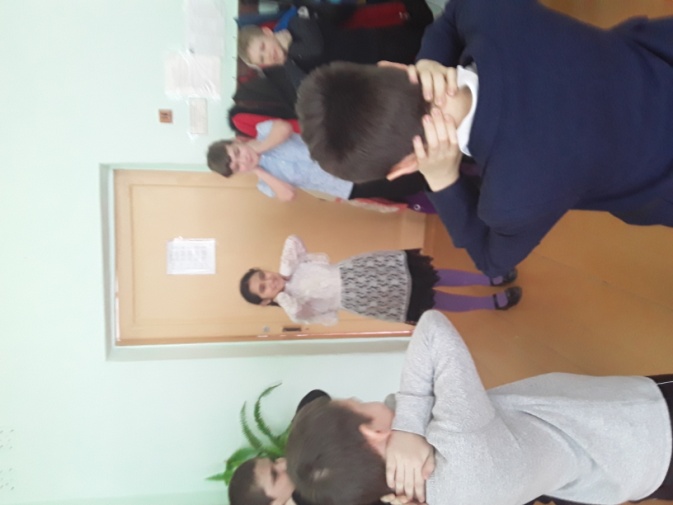 Место проведения: МБОУ Щедровская ООШДата:28.02.2022г.Классный руководитель: Украинская Е.Н.Цель: ознакомить младших школьников с историей празднования Масленицы, приобщить детей к духовным ценностям наших предков.Задачи: Образовательные: учить понимать и осмысливать традиции русского народа, обобщить их знания о праздновании Масленицы на Руси; обогатить словарный запас младших школьников, тренировать умение отгадывать загадки, расширить знания о народном этикете.Развивающие: развитие памяти, внимания, мышления, ловкости, чувства такта и ритма. Воспитательные: воспитание патриотизма, основанного на уважении к укладу жизни, обычаям наших предков, воспитание чувства общности со своими истоками.Социальные: направлять детское взаимодействие, коммуникацию, учить детей договариваться, не вступая в конфликт друг с другом.Праздник в 4 классе«Встреча Масленицы»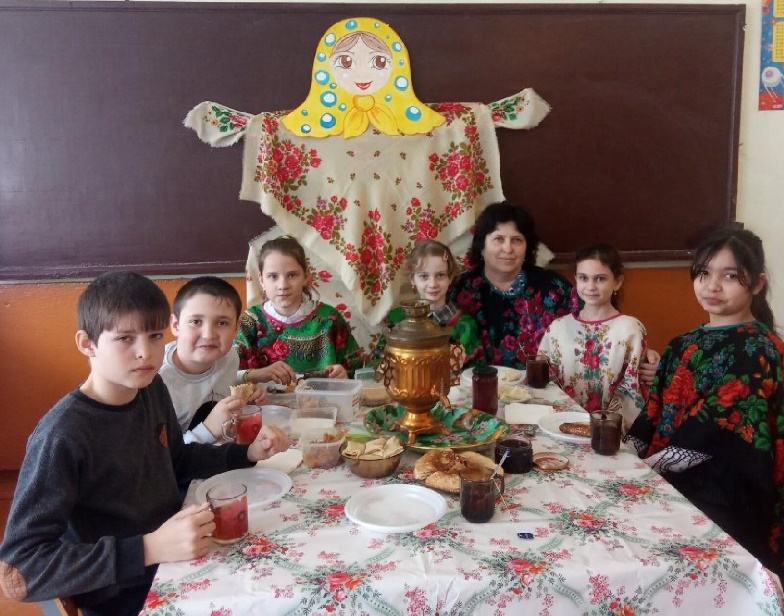 Место проведения :  МБОУ Щедровская ООШДата: 28.02.22 гУчастники мероприятия: ученики 4 класса. Кл. рук: Полякова Татьяна Васильевна.Задачи:Познакомить с русским народным праздником, традициями, обычаями, самобытной культурой. Воспитание уважительного отношения к народным традициям, эстетических чувств доброты, внимания и чуткости друг к другу и окружающим людям. Формирование у учащихся чувства коллективизма .Задачи:   Праздник «Встреча Масленицы» входит в цикл занятий по гражданско-патриотическому воспитанию. Это мероприятие обогащает детей новыми знаниями о традициях русского народа. Все ученики класса активно проявляли интерес к мероприятию: пели народные песни, играли в подвижные  игры, отгадывали загадки, подготовились к праздничному застолью с блинами и чаем.Праздник прошел на хорошем эмоциональном уровне. Все ребята получили заряд энергии и массу позитива.Классный час в 5 классеТема: «Широкая масленица» 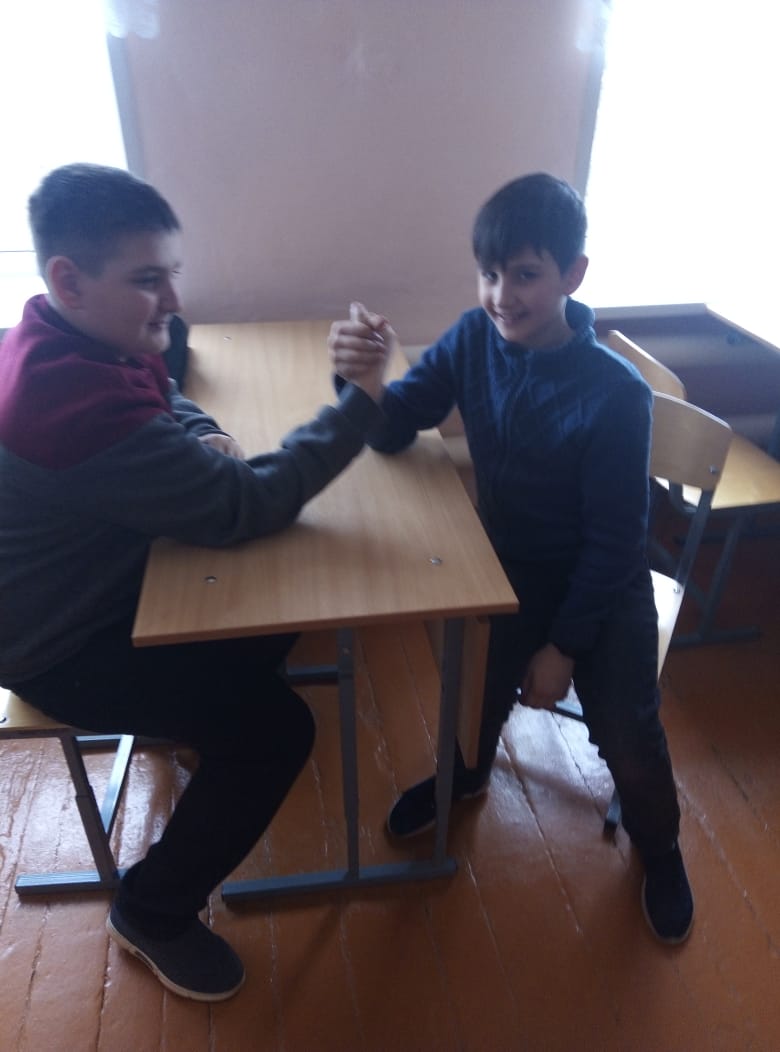 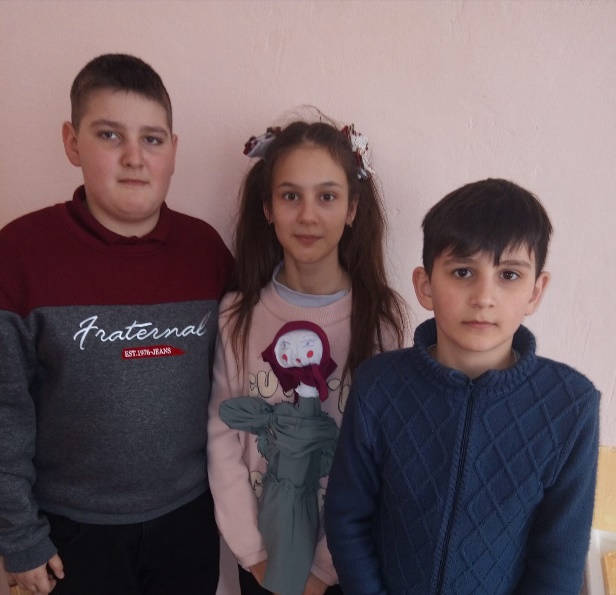 Место проведения : МБОУ Щедровская ООШДата: 03.03.2022г.Классный руководитель : Матвеенко Л.В.Цель: познакомить учащихся с народным праздником «Масленица»Задачи:расширить представления учащихся о народных традициях и праздниках через знакомство с праздником «Масленица»;развивать память, внимание, речь, мышление, общую моторику;способствовать развитию и реализации творческих возможностей учащихся;воспитывать интерес к народным традициям.Внеклассное мероприятие в 6 классе"Гуляй, Масленица!"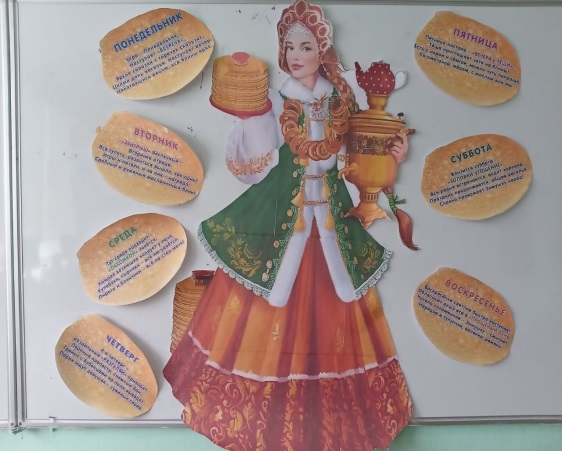 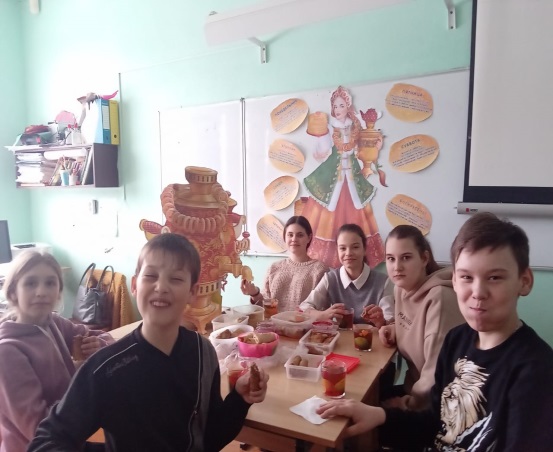 Участники мероприятия: 6 классДата проведения :28.02.22г.Тема проведения: "Гуляй, Масленица!"

Место проведения: МБОУ Щедровская ООШ- Оформление  доски к  мероприятию Масленица-Конкурсы и загадки посвящённые масленицеЗадачи и цели данного мероприятия выполнены в полном объёме. Ознакомление детей с традициями празднования Масленицы у русского народа. Формирование  и , познавательный интерес к русской национальной культуре, народному творчеству, обычаям, традициям, обрядам празднования Масленицы 
Внеклассное мероприятие в 7классеТема: «Встреча Масленицы» 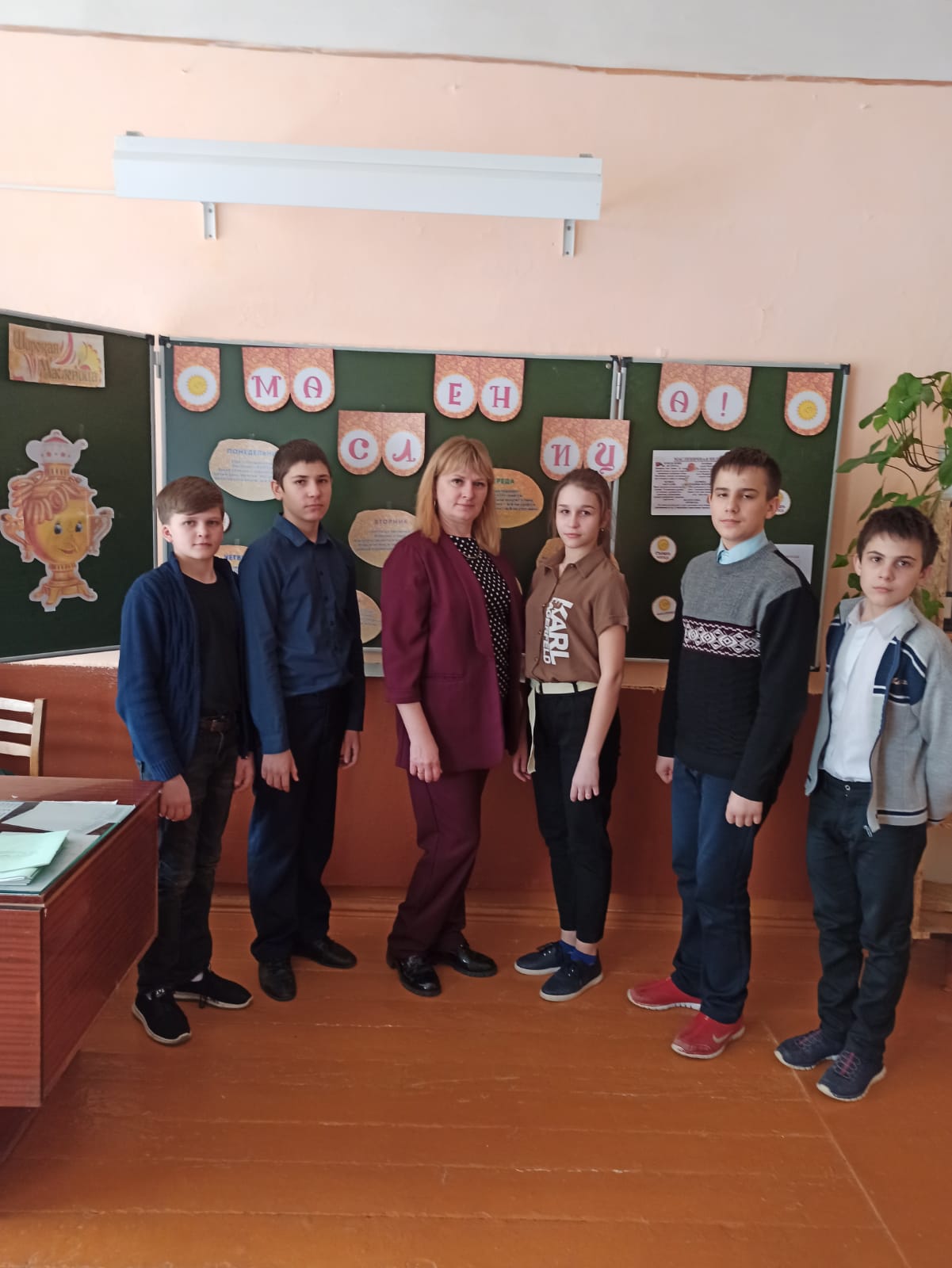 Место проведения :  МБОУ Щедровская ООШДата: 28.02.22 гУчастники мероприятия: ученики 7класса. Классный  руководитель : Скрыльникова Е.В.Цели: ознакомить с русскими традициями и обычаями; рассказать об основных русских народных праздниках и их особенностях; расширять кругозор учащихся; развивать их творческие способности, смекалку, ловкость; способствовать сплочению коллектива класса.Внеклассное мероприятие в 8 классеТема: «Встреча Масленицы» 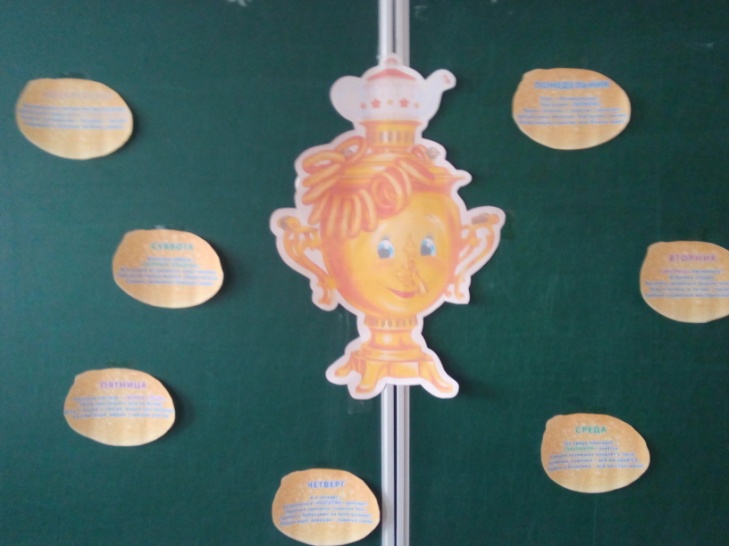 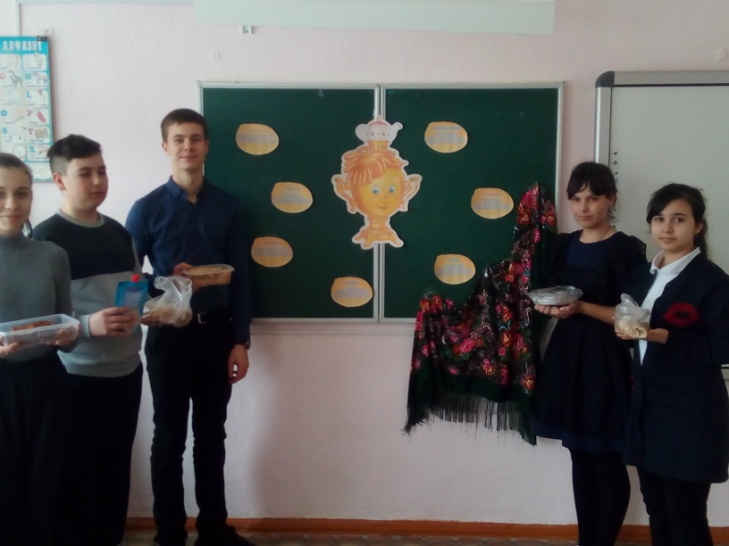 Место проведения :  МБОУ Щедровская ООШДата: 28.02.22 гУчастники мероприятия: ученики 8класса. Классный  руководитель : Бондаренко Е.В..Цели: прививать интерес к русской культуре и обогатить знания учащихся новыми сведениями о народных праздниках; развивать образную, эмоциональную речь и творческие способности детей.На внеклассном мероприятии ребята вспомнили пословицы и поговорки о Масленице. Обсудили традиции праздника. Приняли участие в «Блинной викторине» во время чаепития. Мероприятие, проведенное  в 9 классе, посвященное празднованию МАСЛЕНИЦЫ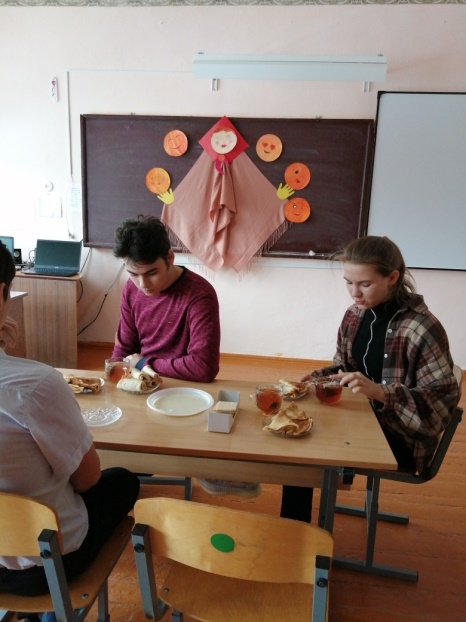 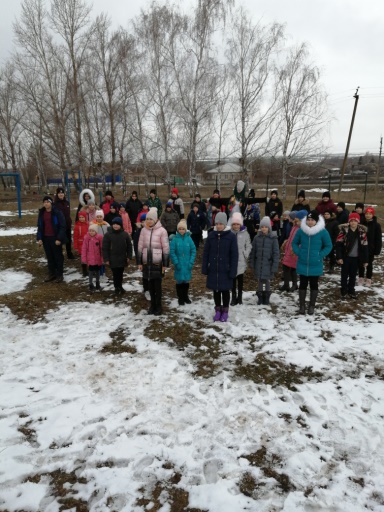 Место проведения : МБОУ Щедровская ООШДата: 28.02.2022г.Участники мероприятия: ученики 9класса. Классный руководитель: Деточкина А.А.Масленица в сущности, вбирает в себя всю полноту и богатство истории России, в том числе и ее сложный духовный путь. Она зримо демонстрирует смешение культур и обрядов, которое родило особую национальную идентичность. В языческие времена Масленица символизировала проводы зимы, возрождение, оживление природы и не более того. Но с течением времени она стала утрачивать исключительно языческий смысл и органично влилась в православие.Ма́сленица — восточнославянский традиционный праздник, отмечаемый в течение недели перед Великим постом, сохранивший в своей обрядовой основе ряд элементов дохристианской славянской мифологии.